О выплате заместителю председателя Инкерманского городского Совета          Руководствуясь решением Инкерманского городского Совета                          «Об утверждении Положения об оплате  труда лиц, замещающих муниципальные должности, в органах местного самоуправления  в городе Инкермане, внутригородского муниципального образовании города Севастополя», за своевременное и качественное исполнение должностных обязанностей, личный вклад в решение задач внутригородского муниципального образования, напряженность в работе, ненормированный рабочий день, работа в выходные и праздничные дни, Инкерманский городской Совет    Р Е Ш И Л:          1. Установить Заместителю председателя Инкерманского городского Совета Путинцеву Вадиму Сергеевичу ежемесячную надбавку                                           к должностному окладу за особые условия труда с января 2024 года по декабрь 2024 года в размере 150 % от должностного оклада, начиная с 1 января 2024 года.          2. Опубликовать настоящее решение на официальном сайте города Инкермана, внутригородского муниципального образования города Севастополя и обнародовать на стенде для официальной информации города Инкермана, внутригородского муниципального образования города Севастополя.          3. Решение вступает в силу с момента его обнародования.          4. Контроль исполнения настоящего решения оставляю за собой.Исполняющий обязанностиГлавы города Инкермана                                                            В.С. Путинцев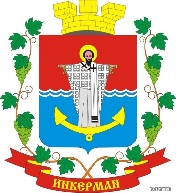        проект       проектИНКЕРМАНСКИЙ ГОРОДСКОЙ СОВЕТIII созываИНКЕРМАНСКИЙ ГОРОДСКОЙ СОВЕТIII созываИНКЕРМАНСКИЙ ГОРОДСКОЙ СОВЕТIII созываИНКЕРМАНСКИЙ ГОРОДСКОЙ СОВЕТIII созываИНКЕРМАНСКИЙ ГОРОДСКОЙ СОВЕТIII созываРЕШЕНИЕXXII сессияРЕШЕНИЕXXII сессияРЕШЕНИЕXXII сессияРЕШЕНИЕXXII сессияРЕШЕНИЕXXII сессия   31 января 2024 года   № 22/   № 22/   № 22/г. Инкерман